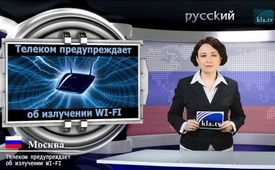 Телеком предупреждает об излучении WI-FI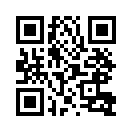 Где в квартире может быть установлен WI-FI? Как обстоит дело с WI-FI в классных комнатах, больницах, поездах, гостиницах и на рабочем месте?Телеком предупреждает об излучении WI-FI
В разделе «Меры предосторожности и защищённость данных» инструкции по применению WI-FI маршрутизатора  Speedport вы найдёте следующее предупреждение об излучении WIFI: «Интегрированные антенны Вашего  роутера, передают и принимают сигналы, например, для установки WI-FI. Чтобы максимально уменьшить воздействие электромагнитных полей избегайте установки WI-FI устройства в непосредственной близости к спальной, детской комнате и к бытовым помещениям». Так где же тогда в квартире может быть установлен WIFI? Как обстоит дело с WI-FI в классных комнатах, больницах, поездах, гостиницах и вообще на рабочем месте? Делается ли там что-либо для минимизации электромагнитных излучений? Независимые исследования подтверждают, что электромагнитные излучения могут вызывать головокружение, головную боль, расстройство зрения, нарушение сердечного ритма и даже рак. Не хочет ли Телеком этими расплывчатыми предупреждениями незаметно застраховать себя от уже давно возникших проблем со здоровьем из-за WI-FI?от mf.Источники:www.telekom.de/hilfe/downloads/bedienungsanleitung-speedport-w724v.pdf(Seite 16) | www.telekom.de/hilfe/downloads/bedienungsanleitung-speedport-smart.pdf(Seite 26) | www.kla.tv/8222| www.kla.tv/12686Может быть вас тоже интересует:---Kla.TV – Другие новости ... свободные – независимые – без цензуры ...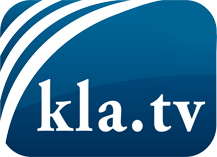 О чем СМИ не должны молчать ...Мало слышанное от народа, для народа...регулярные новости на www.kla.tv/ruОставайтесь с нами!Бесплатную рассылку новостей по электронной почте
Вы можете получить по ссылке www.kla.tv/abo-ruИнструкция по безопасности:Несогласные голоса, к сожалению, все снова подвергаются цензуре и подавлению. До тех пор, пока мы не будем сообщать в соответствии с интересами и идеологией системной прессы, мы всегда должны ожидать, что будут искать предлоги, чтобы заблокировать или навредить Kla.TV.Поэтому объединитесь сегодня в сеть независимо от интернета!
Нажмите здесь: www.kla.tv/vernetzung&lang=ruЛицензия:    Creative Commons License с указанием названия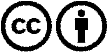 Распространение и переработка желательно с указанием названия! При этом материал не может быть представлен вне контекста. Учреждения, финансируемые за счет государственных средств, не могут пользоваться ими без консультации. Нарушения могут преследоваться по закону.